SOS (SKRB O SEBI): Priprema toplih napitaka - ČAJPotrebno ti je: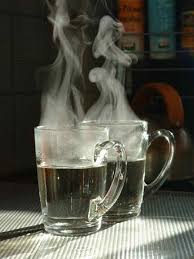 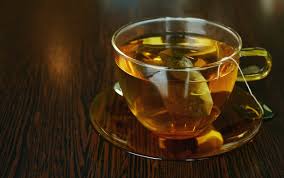 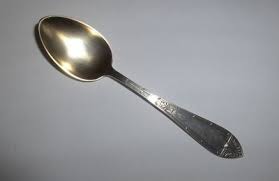 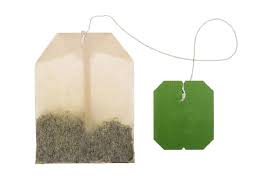 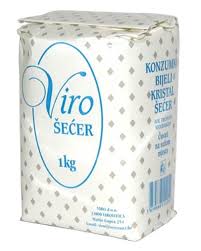 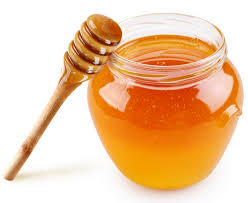 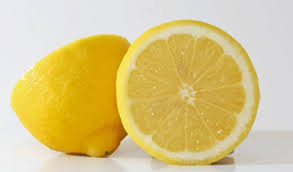 POSTUPAK:1. Prokuhaj vodu, neka ti pri tome pomogne odrasla osoba.2. Vruću vodu ulij u šalicu i stavi vrećicu svog omiljenog čaja . 3. Stavi šećer ili med, a po želji možeš i limun.UŽIVAJ!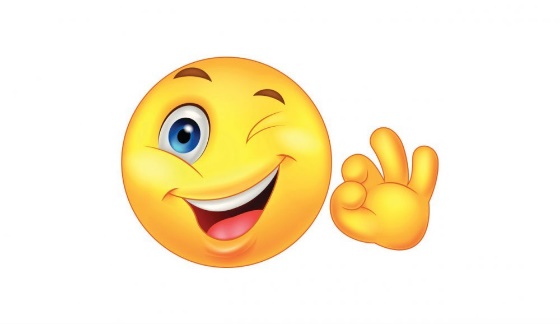 